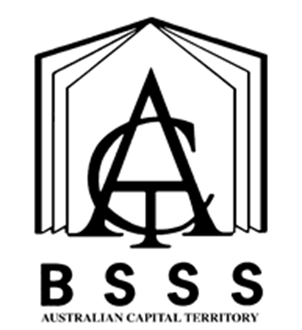 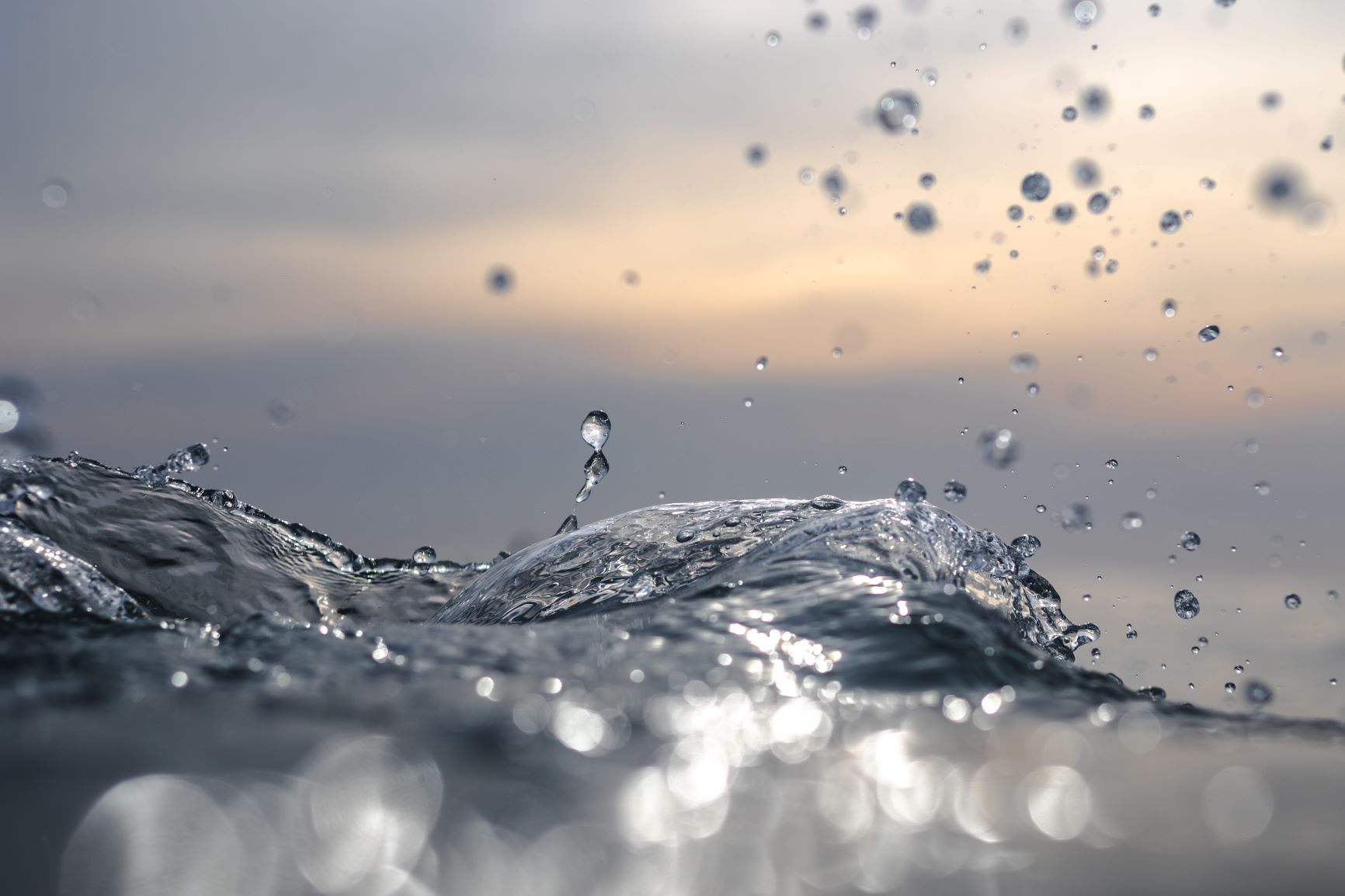 Front Cover Art provided by Canberra College student Aidan GiddingsTable of ContentsThe ACT Senior Secondary System		1ACT Senior Secondary Certificate		2Learning Principles		3General Capabilities		4Cross Curriculum Priorities		6Rationale		7Goals		7Unit Titles		7Organisation of Content		8Assessment		9Achievement Standards		11Constructing Identity	Value: 1.0	17Understanding Difference	Value: 1.0	21Applying Sociology	Value: 1.0	25Structure and Agency	Value: 1.0	30Independent Study	Value: 1.0	34Appendix A – Implementation Guidelines		37Appendix B – Course Developers		40Appendix C – Common Curriculum Elements		41Appendix D – Glossary of Verbs		42Appendix E – Glossary for ACT Senior Secondary Curriculum	43Appendix F – Course Adoption		44The ACT Senior Secondary SystemThe ACT senior secondary system recognises a range of university, vocational or life skills pathways.The system is based on the premise that teachers are experts in their area: they know their students and community and are thus best placed to develop curriculum and assess students according to their needs and interests. Students have ownership of their learning and are respected as young adults who have a voice.A defining feature of the system is school-based curriculum and continuous assessment. School-based curriculum provides flexibility for teachers to address students’ needs and interests. College teachers have an opportunity to develop courses for implementation across ACT schools. Based on the courses that have been accredited by the BSSS, college teachers are responsible for developing programs of learning. A program of learning is developed by individual colleges to implement the courses and units they are delivering.Teachers must deliver all content descriptions; however, they do have flexibility to emphasise some content descriptions over others. It is at the discretion of the teacher to select the texts or materials to demonstrate the content descriptions. Teachers can choose to deliver course units in any order and teach additional (not listed) content provided it meets the specific unit goals.School-based continuous assessment means that students are continually assessed throughout years 11 and 12, with both years contributing equally to senior secondary certification. Teachers and students are positioned to have ownership of senior secondary assessment. The system allows teachers to learn from each other and to refine their judgement and develop expertise.Senior secondary teachers have the flexibility to assess students in a variety of ways. For example: multimedia presentation, inquiry-based project, test, essay, performance and/or practical demonstration may all have their place. College teachers are responsible for developing assessment instruments with task specific rubrics and providing feedback to students.The integrity of the ACT Senior Secondary Certificate is upheld by a robust, collaborative, and rigorous structured consensus-based peer reviewed moderation process. System moderation involves all year 11 and 12 teachers from public, non-government and international colleges delivering the ACT Senior Secondary Certificate.Only students who desire a pathway to university are required to sit a general aptitude test, referred to as the ACT Scaling Test (AST), which moderates student scores across courses and colleges. Students are required to use critical and creative thinking skills across a range of disciplines to solve problems. They are also required to interpret a stimulus and write an extended response.Senior secondary curriculum makes provision for student-centred teaching approaches, integrated and project-based learning inquiry, formative assessment, and teacher autonomy. ACT Senior Secondary Curriculum makes provision for diverse learners and students with mild to moderate intellectual disabilities, so that all students can achieve an ACT Senior Secondary Certificate.The ACT Board of Senior Secondary Studies (BSSS) leads senior secondary education. It is responsible for quality assurance in senior secondary curriculum, assessment, and certification. The Board consists of nominees from colleges, professional bodies, universities, industry, parent/carer organisations and unions. The Office of the Board of Senior Secondary Studies (OBSSS) consists of professional and administrative staff who support the Board in achieving its objectives and functions.ACT Senior Secondary CertificateCourses of study for the ACT Senior Secondary Certificate:provide a variety of pathways, to meet different learning needs and encourage students to complete their secondary educationenable students to develop the essential capabilities for twenty-first century learnersempower students as active participants in their own learningengage students in contemporary issues relevant to their livesfoster students’ intellectual, social, and ethical developmentnurture students’ wellbeing, and physical and spiritual developmentenable effective and respectful participation in a diverse society.Each course of study:comprises an integrated and interconnected set of knowledge, skills, behaviours, and dispositions that students develop and use in their learning across the curriculumis based on a model of learning that integrates intended student outcomes, pedagogy, and assessmentoutlines teaching strategies which are grounded in learning principles and encompass quality teachingpromotes intellectual quality, establishes a rich learning environment, and generates relevant connections between learning and life experiencesprovides formal assessment and certification of students’ achievements.Underpinning beliefsAll students are able to learn.Learning is a partnership between students and teachers.Teachers are responsible for advancing student learning.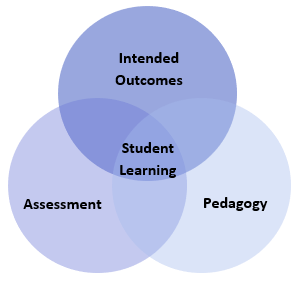 Learning PrinciplesLearning builds on existing knowledge, understandings, and skills.(Prior knowledge)When learning is organised around major concepts, principles, and significant real-world issues, within and across disciplines, it helps students make connections and build knowledge structures.(Deep knowledge and connectedness)Learning is facilitated when students actively monitor their own learning and consciously develop ways of organising and applying knowledge within and across contexts.(Metacognition)Learners’ sense of self and motivation to learn affects learning.(Self-concept)Learning needs to take place in a context of high expectations.(High expectations)Learners learn in different ways and at different rates.(Individual differences)Different cultural environments, including the use of language, shape learners’ understandings and the way they learn.(Socio-cultural effects)Learning is a social and collaborative function as well as an individual one.(Collaborative learning)Learning is strengthened when learning outcomes and criteria for judging learning are made explicit and when students receive frequent feedback on their progress.(Explicit expectations and feedback)General CapabilitiesAll courses of study for the ACT Senior Secondary Certificate should enable students to develop essential capabilities for twenty-first century learners. These ‘capabilities’ comprise an integrated and interconnected set of knowledge, skills, behaviours and dispositions that students develop and use in their learning across the curriculum.The capabilities include:literacynumeracyinformation and communication technology (ICT)critical and creative thinkingpersonal and socialethical understandingintercultural understandingCourses of study for the ACT Senior Secondary Certificate should be both relevant to the lives of students and incorporate the contemporary issues they face. Hence, courses address the following three priorities. These priorities are:Aboriginal and Torres Strait Islander histories and culturesAsia and Australia’s engagement with AsiaSustainabilityElaboration of these General Capabilities and priorities is available on the ACARA website at www.australiancurriculum.edu.au.LiteracyIn Sociology, students develop their literacy skills in reading, writing, speaking, listening, and viewing as they access and respond to information from a wide range of sources. They interpret meaning from texts in print, oral, visual, spatial, and electronic forms. Students examine evidence, and analyse and evaluate texts for reliability, relevance, and accuracy. They critically analyse theories, concepts, and principles, and evaluate the significance of issues with the use of evidence. Students communicate creatively and critically in different modes and for different purposes, such as to discuss, analyse and innovate. By using appropriate text structure and language knowledge, students express their thoughts and ideas logically and fluently. Students monitor their language use for accuracy and clarity of ideas and explanations, conciseness of expression, and appropriateness for the purpose.NumeracySociology students extend their numeracy skills through activities such as, interpreting and representing data, maps, and graphic representations. They recognise patterns and relationships graphically, chronologically, and spatially, and they have opportunities to support their views with data. Students develop numeracy capability when they analyse, interpret, manipulate, and draw conclusions from statistical information.Information and Communication Technology (ICT) CapabilityIn Sociology, students access and integrate a growing range of online information, tools, applications, sub-cultures, and communities. They use digital tools to locate, access, process and analyse information, and consider the discursive power of such information to shape and develop ideas. These include digitised online materials such as journals, magazines, newspapers, and images, as well as other online resources including databases, reference works and indexes to library holdings. Students use ICT skills to investigate and identify the source and credibility of evidence, and to communicate creatively and critically. The engage in analysis of the impact of the digital world on the physical world and the well-being of communities and individuals.Critical and Creative ThinkingIn Sociology, students apply critical and creative thinking skills to examine the implications of the ideas and information they investigate. They pose questions and develop interpretations based on an assessment of the evidence and reasoning. They synthesise theories and concepts and examples and case-studies to propose plausible and creative explanations for social phenomena. They respond to the challenges of the twenty-first century – with its complex environmental, social, and economic pressures – requiring young people to be creative, innovative, enterprising, and adaptable, with the motivation, confidence, and skills to use critical and creative thinking purposefully.Personal and Social CapabilitySociology fosters personal and social capability in developing students’ appreciation of the perspectives and experiences of others through empathy. Students learn to understand themselves and appreciate the experiences of others, and thus manage their relationships, lives, work and learning more effectively. Personal and social capability involves students in a range of practices including recognising and regulating emotions, developing empathy for others, and understanding relationships, establishing, and building positive relationships, making responsible decisions, working effectively in teams, handling challenging situations constructively and developing leadership skills. Students develop and practice skills that enhance their communication skills and have opportunities to work both collaboratively and independently as part of their learning and research. Students develop social capability in being receptive to changing their thinking, developing knowledge and attitudes in promoting social justice and equity, and in influencing society to make the future more just and inclusive. They self-reflect on their own learning to take responsibility for their successes and find areas for improvement.Ethical UnderstandingIn Sociology students learn to develop ethical understanding as they explore ethical issues and interactions with others, discuss ideas and appreciate the experiences of a range of people. As cultural, social, environmental, and technological changes transform the world, the demands placed on learners and education systems are changing. Technologies bring local and distant communities into classrooms, exposing students to knowledge and global concerns as never before. Complex issues require responses that take account of ethical considerations such as human rights and responsibilities. As students engage with the elements of Ethical Understanding in Sociology, they learn to recognise the complexity of many ethical issues. They develop a capacity to make reasoned ethical judgements through the investigation of a range of issues drawn from social and community work contexts.Intercultural UnderstandingIn Sociology, Intercultural Understanding is a fundamental concept. The course involves students learning about and engaging with diverse cultures in ways that recognise commonalities and differences, create connections with others and cultivate mutual respect. Intercultural understanding is an essential part of living with others in the diverse world of the twenty-first century. It assists young people to become responsible local and global citizens, equipped through their education for living and working together in an interconnected world. Intercultural understanding combines personal, interpersonal, and social knowledge and skills. It involves students learning to value and view critically a wide range of cultural perspectives and practices.Cross-Curriculum PrioritiesAboriginal and Torres Strait Islander Histories and CulturesThis priority will provide opportunities for all students to appreciate the challenges faced by one of the world’s oldest continuous living cultures. Students will gain a deeper understanding of the significance and impact First Nations Australians histories and dynamic cultures continue to have on our world. This priority provides important and engaging contexts for exploring personal, community and group identities. In doing this, it builds understanding about differences and commonalities in systems of knowledge and beliefs.Sociology encourages all students to engage with and appreciate the lived experiences of First Nations Australian peoples. It explores First Nations Australians cultural heritage and further develops student knowledge of key concepts of country/place, peoples, and cultures. The experience of community life is a critical contemporary issue for First Nations Australians.Students learn about the richness of First Nations Australians modes of communication and ways of living and develop appreciation and understanding of uniquely Australian connections to place, people and ways of being. They explore the importance of family and kinship structures for maintaining and promoting health, safety and wellbeing within their community and the wider community.Asia and Australia’s Engagement with AsiaSociology enables students to appreciate and engage with diverse cultures, traditions, and belief systems of the Asia region through the development of communication and interpersonal skills that reflect cultural understanding, empathy, and respect. Students examine the meaning of childhood across the cultures of the Asia region. These include perspectives on childhood and the nature of early childhood settings, traditional and contemporary. Students recognise the influence within Australian culture of migrant communities on social and community work settings.SustainabilityIn Sociology, students explore how people connect and interact with natural, managed and built environments, and with people in different social groups within their social networks and wider communities. They consider how these connections and interactions within systems play an important role in promoting, supporting, and sustaining the education and wellbeing of individuals, the community, and the environment as a whole, now and into the future.Students develop an understanding of their potential to contribute to sustainable patterns of living. They will develop their world view by exploring concepts of diversity and social justice as these relate to Sociology. Students are provided with opportunities to develop an appreciation of the interdependence of people and their environments.SociologyA / T / MRationaleSociology empowers students to develop an understanding of how subjectivity and society are interconnected, thereby allowing them to better appreciate how their own identities, beliefs, struggles, and experiences are profoundly shaped and reshaped through the interplay between micro and the macro dimensions, across time and space.Students critically analyse and deploy sociological theories, concepts and methods that variously attempt to explain and understand social change, causes, processes, and consequences of social phenomena.Students develop analytical and critical thinking skills and learn to question and challenge assumptions about the world around them. They develop thinking, literacy, communication, and numeracy skills that allow them to evaluate and apply Sociological theories. Students learn to develop research questions and methodologies. Furthermore, they develop skills to communicate effectively and present logical and coherent arguments whilst critically analysing the strengths and limitations of the arguments that ground their own thinking.Sociological skills, knowledge and understanding empowers students to become engaged, active, reflexive citizens. In understanding a wide range of social phenomena, students develop intercultural understanding and cultural competence.The study of Sociology provides knowledge, skills and understanding to interpret the world, which can be utilised in a wide range of tertiary and industry pathways.GoalsThis course should enable students to:compare and contrast theories, concepts, and principlescritically analyse concepts, principles, ideas, and changesynthesise different interpretations, representations, and perspectivesevaluate significance of information, processes, and conceptsapply critical and creative thinking skillsreflect on own thinking and learningcommunicate creatively and critically in a range of modes for a variety of purposes.Unit TitlesConstructing IdentityUnderstanding DifferenceApplying SociologyStructure and AgencyIndependent StudyOrganisation of ContentConstructing IdentityThis unit explores the construction of individual identity. Students explore social phenomena, such as socialization, culture, and relationships. They apply and assess sociological theories and methodologies to examine a myriad of interactions in society and how individuals can be defined, constrained, and empowered.Understanding DifferenceThis unit explores the social construction of difference and its impact on society, including inequalities based on class, gender, and race, and the intersection of those and other categories. Students explore how difference can lead to debate, social organisation, and the development of ideologies. They apply and assess sociological theories and methodologies critically to explain the origins and nature of inequality.Applying SociologyThis unit explores the applications of Sociology to particular contexts, such as crime and justice, politics, or health. Sociological concepts and methods will be used to examine areas of significant contemporary discussion. Students consider the assumptions and validity of sociological theories, concepts, methodologies, and models used to research and understand relevant case studies.Structure and AgencyThis unit explores the exercise of power by the social institutions and systems that inform the structure of society on a macro level, and in turn influence agency on a micro level. Students apply and assess sociological theories and methodologies to investigate the impact of institutional power on individuals and groups.Independent StudyAn Independent Study unit has an important place in senior secondary courses. It is a valuable pedagogical approach that empowers students to make decisions about their own learning. An Independent Study unit can be proposed by an individual student for their own independent study and negotiated with their teacher. The program of learning for an Independent Study unit must meet the unit goals and content descriptions as they appear in the course.Independent Study units are only available to individual students in Year 12. A student can only study a maximum of one Independent Study unit in each course. Students must have studied at least three standard 1.0 units from this course. An Independent Study unit requires the principal’s written approval. Principal approval can also be sought by a student in Year 12 to enrol concurrently in an Independent Study unit and their third 1.0 unit in this course of study.AssessmentThe identification of criteria within the achievement standards and assessment task types and weightings provides a common and agreed basis for the collection of evidence of student achievement.Assessment Criteria (the dimensions of quality that teachers look for in evaluating student work) provide a common and agreed basis for judgement of performance against unit and course goals, within and across colleges. Over a course, teachers must use all these criteria to assess students’ performance but are not required to use all criteria on each task. Assessment criteria are to be used holistically on a given task and in determining the unit grade.Assessment Tasks elicit responses that demonstrate the degree to which students have achieved the goals of a unit based on the assessment criteria. The Common Curriculum Elements (CCE) is a guide to developing assessment tasks that promote a range of thinking skills (see Appendix C). It is highly desirable that assessment tasks engage students in demonstrating higher order thinking.Rubrics are constructed for individual tasks, informing the assessment criteria relevant for a particular task, and can be used to assess a continuum that indicates levels of student performance against each criterion.Assessment CriteriaStudents will be assessed on the degree to which they demonstrate:knowledge and understandingskills.Assessment Task TypesAdditional Assessment InformationFor a standard unit (1.0), students must complete a minimum of three assessment tasks and a maximum of five.For a half standard unit (0.5), students must complete a minimum of two and a maximum of three assessment tasks.Assessment tasks for a standard (1.0) or half-standard (0.5) unit must be informed by the Achievement Standards.Students must experience a variety of task types and different modes of communication to demonstrate the Achievement Standards.Achievement StandardsYears 11 and 12 Achievement Standards are written for A/T courses. A single achievement standard is written for M courses.A Year 12 student in any unit is assessed using the Year 12 achievement standards. A Year 11 student in any unit is assessed using the Year 11 Achievement Standards. Year 12 Achievement Standards reflect higher expectations of student achievement compared to the Year 11 Achievement Standards. Years 11 and 12 Achievement Standards are differentiated by cognitive demand, the number of dimensions and the depth of inquiry.An Achievement Standard cannot be used as a rubric for an individual assessment task. Assessment is the responsibility of the college. Student tasks may be assessed using rubrics or marking schemes devised by the college. A teacher may use the Achievement Standards to inform development of rubrics. The verbs used in Achievement Standards may be reflected in the rubric. In the context of combined Years 11 and 12 classes, it is best practice to have a distinct rubric for Years 11 and 12. These rubrics should be available for students prior to completion of an assessment task so that success criteria are clear.Constructing Identity	Value: 1.0Constructing Identity	Value 0.5Constructing Identity	Value 0.5Unit DescriptionThis unit explores the construction of individual identity. Students explore social phenomena, such as socialisation, culture, and relationships. They apply and assess sociological theories and methodologies to examine a myriad of interactions in society and how individuals can be defined, constrained, and empowered.Specific Unit GoalsThis unit should enable students to:Content DescriptionsAll knowledge, understanding and skills below must be delivered:A guide to reading and implementing content descriptionsContent descriptions specify the knowledge, understanding and skills that students are expected to learn and that teachers are expected to teach. Teachers are required to develop a program of learning that allows students to demonstrate all the content descriptions. The lens which the teacher uses to demonstrate the content descriptions may be either guided through provision of electives within each unit or determined by the teacher when developing their program of learning.A program of learning is what a college provides to implement the course for a subject. It is at the discretion of the teacher to emphasise some content descriptions over others. The teacher may teach additional (not listed) content provided it meets the specific unit goals. This will be informed by the student needs and interests.AssessmentRefer to pages 9-11.Understanding Difference	Value: 1.0Understanding Difference	Value 0.5Understanding Difference	Value 0.5Unit DescriptionThis unit explores the social construction of difference and its impact on society, including inequalities based on class, gender, and race, and the intersection of those and other categories. Students explore how difference can lead to debate, social organisation, and the development of ideologies. They apply and assess sociological theories and methodologies critically to explain the origins and nature of inequality.Specific Unit GoalsThis unit should enable students to:Content DescriptionsAll knowledge, understanding and skills below must be delivered:A guide to reading and implementing content descriptionsContent descriptions specify the knowledge, understanding and skills that students are expected to learn and that teachers are expected to teach. Teachers are required to develop a program of learning that allows students to demonstrate all the content descriptions. The lens which the teacher uses to demonstrate the content descriptions may be either guided through provision of electives within each unit or determined by the teacher when developing their program of learning.A program of learning is what a college provides to implement the course for a subject. It is at the discretion of the teacher to emphasise some content descriptions over others. The teacher may teach additional (not listed) content provided it meets the specific unit goals. This will be informed by the student needs and interests.AssessmentRefer to pages 9-11.Applying Sociology	Value: 1.0Applying Sociology	Value 0.5Applying Sociology	Value 0.5Unit DescriptionThis unit explores the applications of Sociology to particular contexts, such as crime and justice, politics, or health. Sociological concepts and methods will be used to examine areas of significant contemporary discussion. Students consider the assumptions and validity of sociological theories, concepts, methodologies, and models used to research and understand relevant case studies.Specific Unit GoalsThis unit should enable students to:Content DescriptionsAll knowledge, understanding and skills below must be delivered:A guide to reading and implementing content descriptionsContent descriptions specify the knowledge, understanding and skills that students are expected to learn and that teachers are expected to teach. Teachers are required to develop a program of learning that allows students to demonstrate all the content descriptions. The lens which the teacher uses to demonstrate the content descriptions may be either guided through provision of electives within each unit or determined by the teacher when developing their program of learning.A program of learning is what a college provides to implement the course for a subject. It is at the discretion of the teacher to emphasise some content descriptions over others. The teacher may teach additional (not listed) content provided it meets the specific unit goals. This will be informed by the student needs and interests.AssessmentRefer to pages 9-11.Structure and Agency	Value: 1.0Structure and Agency	Value 0.5Structure and Agency	Value 0.5Unit DescriptionThis unit explores the exercise of power by the social institutions and systems that inform the structure of society on a macro level, and in turn influence agency on a micro level. Students apply and assess sociological theories and methodologies to investigate the impact of institutional power on individuals and groups.Specific Unit GoalsThis unit should enable students to:Content DescriptionsAll knowledge, understanding and skills below must be delivered:A guide to reading and implementing content descriptionsContent descriptions specify the knowledge, understanding and skills that students are expected to learn and that teachers are expected to teach. Teachers are required to develop a program of learning that allows students to demonstrate all the content descriptions. The lens which the teacher uses to demonstrate the content descriptions may be either guided through provision of electives within each unit or determined by the teacher when developing their program of learning.A program of learning is what a college provides to implement the course for a subject. It is at the discretion of the teacher to emphasise some content descriptions over others. The teacher may teach additional (not listed) content provided it meets the specific unit goals. This will be informed by the student needs and interests.AssessmentRefer to pages 9-11.Independent Study	Value: 1.0Independent Study	Value 0.5Independent Study	Value 0.5PrerequisitesIndependent Study units are only available to individual students in Year 12. A student can only study a maximum of one Independent Study unit in each course. Students must have studied at least three standard 1.0 units from this course. An Independent Study unit requires the principal’s written approval. Principal approval can also be sought by a student in Year 12 to enrol concurrently in an Independent Study unit and their third 1.0 unit in this course of study.Unit DescriptionAn Independent Study unit has an important place in senior secondary courses. It is a valuable pedagogical approach that empowers students to make decisions about their own learning. An Independent Study unit can be proposed by an individual student for their own independent study and negotiated with their teacher. The program of learning for an Independent Study unit must meet the unit goals and content descriptions as they appear in the course.Specific Unit GoalsThis unit should enable students to:Content DescriptionsAll knowledge, understanding and skills below must be delivered:A guide to reading and implementing content descriptionsContent descriptions specify the knowledge, understanding and skills that students are expected to learn and that teachers are expected to teach. Teachers are required to develop a program of learning that allows students to demonstrate all the content descriptions. The lens which the teacher uses to demonstrate the content descriptions may be either guided through provision of electives within each unit or determined by the teacher when developing their program of learning.A program of learning is what a college provides to implement the course for a subject. It is at the discretion of the teacher to emphasise some content descriptions over others. The teacher may teach additional (not listed) content provided it meets the specific unit goals. This will be informed by the student needs and interests.AssessmentRefer to pages 9-11.Appendix A – Implementation GuidelinesAvailable course patternsA standard 1.0 value unit is delivered over at least 55 hours. To be awarded a course, students must complete at least the minimum units over the whole minor, major, major/minor, or double major course.Units in this course can be delivered in any order.Prerequisites for the course or units within the courseStudents must have studied at least three standard 1.0 units from this course in order to access the Independent Study unit. An Independent Study unit requires the principal’s written approval. Principal approval can also be sought by a student in Year 12 to enrol concurrently in an Independent Study unit and their third 1.0 unit in this course of study.Arrangements for students continuing study in this courseStudents who studied the previous course may undertake any units in this course provided there is no duplication of content.Duplication of Content RulesStudents cannot be given credit towards the requirements for a Senior Secondary Certificate for a unit that significantly duplicates content in a unit studied in another course. The responsibility for preventing undesirable overlap of content studied by a student rests with the principal and the teacher delivering the course. Students will only be given credit for covering the content once.Guidelines for DeliveryProgram of LearningA program of learning is what a school provides to implement the course for a subject. This meets the requirements for context, scope and sequence set out in the Board endorsed course. Students follow programs of learning in a college as part of their senior secondary studies. The detail, design, and layout of a program of learning are a college decision.The program of learning must be documented to show the planned learning activities and experiences that meet the needs of particular groups of students, taking into account their interests, prior knowledge, abilities and backgrounds. The program of learning is a record of the learning experiences that enable students to achieve the knowledge, understanding and skills of the content descriptions. There is no requirement to submit a program of learning to the OBSSS for approval. The Principal will need to sign off at the end of Year 12 that courses have been delivered as accredited.Content DescriptionsAre all content descriptions of equal importance? No. It depends on the focus of study. Teachers can customise their program of learning to meet their own students’ needs, adding additional content descriptions if desired or emphasising some over others. A teacher must balance student needs with their responsibility to teach all content descriptions. It is mandatory that teachers address all content descriptions and that students engage with all content descriptions.Half standard 0.5 unitsHalf standard units appear on the course adoption form but are not explicitly documented in courses. It is at the discretion of the college principal to split a standard 1.0 unit into two half standard 0.5 units. Colleges are required to adopt the half standard 0.5 units. However, colleges are not required to submit explicit documentation outlining their half standard 0.5 units to the BSSS. Colleges must assess students using the half standard 0.5 assessment task weightings outlined in the framework. It is the responsibility of the college principal to ensure that all content is delivered in units approved by the Board.ModerationModeration is a system designed and implemented to:provide comparability in the system of school-based assessmentform the basis for valid and reliable assessment in senior secondary schoolsinvolve the ACT Board of Senior Secondary Studies and colleges in cooperation and partnershipmaintain the quality of school-based assessment and the credibility, validity, and acceptability of Board certificates.Moderation commences within individual colleges. Teachers develop assessment programs and instruments, apply assessment criteria, and allocate Unit Grades, according to the relevant Framework. Teachers within course teaching groups conduct consensus discussions to moderate marking or grading of individual assessment instruments and Unit Grade decisions.The Moderation ModelModeration within the ACT encompasses structured, consensus-based peer review of Unit Grades for all accredited courses over two Moderation Days. In addition to Moderation Days, there is statistical moderation of course scores, including small group procedures, for T courses.Moderation by Structured, Consensus-based Peer ReviewConsensus-based peer review involves the review of student work against system wide criteria and standards and the validation of Unit Grades. This is done by matching student performance with the criteria and standards outlined in the Achievement Standards, as stated in the Framework. Advice is then given to colleges to assist teachers with, or confirm, their judgments. In addition, feedback is given on the construction of assessment instruments.Preparation for Structured, Consensus-based Peer ReviewEach year, teachers of Year 11 are asked to retain originals or copies of student work completed in Semester 2. Similarly, teachers of a Year 12 class should retain originals or copies of student work completed in Semester 1. Assessment and other documentation required by the Office of the Board of Senior Secondary Studies should also be kept. Year 11 work from Semester 2 of the previous year is presented for review at Moderation Day 1 in March, and Year 12 work from Semester 1 is presented for review at Moderation Day 2 in August.In the lead up to Moderation Day, a College Course Presentation (comprised of a document folder and a set of student portfolios) is prepared for each A, T and M course/units offered by the school and is sent into the Office of the Board of Senior Secondary Studies.The College Course PresentationThe package of materials (College Course Presentation) presented by a college for review on Moderation Days in each course area will comprise the following:a folder containing supporting documentation as requested by the Office of the Board through memoranda to colleges, including marking schemes and rubrics for each assessment itema set of student portfolios containing marked and/or graded written and non-written assessment responses and completed criteria and standards feedback forms. Evidence of all assessment responses on which the Unit Grade decision has been made is to be included in the student review portfolios.Specific requirements for subject areas and types of evidence to be presented for each Moderation Day will be outlined by the Board Secretariat through the Requirements for Moderation Memoranda and Information Papers.Visual evidence for judgements made about practical performancesIt is a requirement that schools’ judgements of standards to practical performances (A/T/M) be supported by visual evidence (still photos or video).The photographic evidence submitted must be drawn from practical skills performed as part of the assessment process.Teachers should consult the BSSS website for current information regarding all moderation requirements including subject specific and photographic evidence.Appendix B – Course DevelopersAppendix C – Common Curriculum ElementsCommon curriculum elements assist in the development of high-quality assessment tasks by encouraging breadth and depth and discrimination in levels of achievement.Appendix D – Glossary of VerbsAppendix E – Glossary for ACT Senior Secondary CurriculumCourses will detail what teachers are expected to teach and students are expected to learn for year 11 and 12. They will describe the knowledge, understanding and skills that students will be expected to develop for each learning area across the years of schooling.Learning areas are broad areas of the curriculum, including English, mathematics, science, the arts, languages, health, and physical education.A subject is a discrete area of study that is part of a learning area. There may be one or more subjects in a single learning area.Frameworks are system documents for Years 11 and 12 which provide the basis for the development and accreditation of any course within a designated learning area. In addition, frameworks provide a common basis for assessment, moderation and reporting of student outcomes in courses based on the framework.The course sets out the requirements for the implementation of a subject. Key elements of a course include the rationale, goals, content descriptions, assessment, and achievement standards as designated by the framework.BSSS courses will be organised into units. A unit is a distinct focus of study within a course. A standard 1.0 unit is delivered for a minimum of 55 hours generally over one semester.Core units are foundational units that provide students with the breadth of the subject.Additional units are avenues of learning that cannot be provided for within the four core 1.0 standard units by an adjustment to the program of learning.An Independent Study unit is a pedagogical approach that empowers students to make decisions about their own learning. Independent Study units can be proposed by a student and negotiated with their teacher but must meet the specific unit goals and content descriptions as they appear in the course.An elective is a lens for demonstrating the content descriptions within a standard 1.0 or half standard 0.5 unit.A lens is a particular focus or viewpoint within a broader study.Content descriptions refer to the subject-based knowledge, understanding and skills to be taught and learned.A program of learning is what a college develops to implement the course for a subject and to ensure that the content descriptions are taught and learned.Achievement standards provide an indication of typical performance at five different levels (corresponding to grades A to E) following completion of study of senior secondary course content for units in a subject.ACT senior secondary system curriculum comprises all BSSS approved courses of study.Appendix F – Course AdoptionCondition of AdoptionThe course and units of this course are consistent with the philosophy and goals of the college and the adopting college has the human and physical resources to implement the course.Adoption ProcessCourse adoption must be initiated electronically by an email from the principal or their nominated delegate to bssscertification@ed.act.edu.au. A nominated delegate must CC the principal.The email will include the Conditions of Adoption statement above, and the table below adding the 
College name, and circling the Classification/s required. Suggested tasks:interview based reportcommentaryannotated bibliographyin-class essaydebateportfoliofield worklab researchviva vocedocument/source analysisreportrole playresearch and design reporttest/examoral (seminar)empathetic responsewriting taskresponse to stimulusexpositionextended responseessaywebsitemultimodalcreative responseinterviewdiscussion forumpractical projectworkshopWeightings in A/T/M 1.0 and 0.5 Units:No task to be weighted more than 60% for a standard 1.0 unit and half-standard 0.5 unit.Weightings in A/T/M 1.0 and 0.5 Units:No task to be weighted more than 60% for a standard 1.0 unit and half-standard 0.5 unit.Achievement Standards Humanities and Social Sciences A Course Year 11Achievement Standards Humanities and Social Sciences A Course Year 11Achievement Standards Humanities and Social Sciences A Course Year 11Achievement Standards Humanities and Social Sciences A Course Year 11Achievement Standards Humanities and Social Sciences A Course Year 11Achievement Standards Humanities and Social Sciences A Course Year 11A student who achieves an A grade typicallyA student who achieves a B grade typicallyA student who achieves a C grade typicallyA student who achieves a D grade typicallyA student who achieves an E grade typicallyKnowledge and understandinganalyses histories, environments, systems, data and culturesexplains histories, environments, systems, data and culturesdescribes histories, environments, systems, data and culturesdescribes some histories, environments, systems, data and culturesidentifies histories, environments, systems, data and culturesKnowledge and understandinganalyses the significance of ideas, events, texts, or people with a range of evidence explains the significance of ideas, events, texts, or people with evidencedescribes the significance of ideas, events, texts, or people with evidenceidentifies ideas, events, texts, or people with some evidence and reference to significanceidentifies ideas, events, texts, or people with little to no reference to evidenceKnowledge and understandinganalyses the contestable nature of different interpretations, representations and perspectives related to individuals/institutions/ society/cultureexplains the contestable nature of different interpretations, representations and perspectives related to individuals/institutions/ society/culturedescribes the contestable nature of different interpretations, representations and perspectives related to individuals/institutions/ society/culturedescribes some aspects of the contestable nature of different interpretations, representations and perspectives related to individuals/institutions/society/ culturerecognises nil or minimal different interpretations, representations and perspectives related to individuals/institutions/ society/cultureKnowledge and understandinganalyses concepts in personal, cultural, social and/or historical contextsexplains concepts and principles in personal, cultural, social and/or historical contextsdescribes concepts and principles in personal, cultural, social and/or historical contextsdescribes some concepts and principles in personal, cultural, social and/or historical contextsidentifies concepts and principles in personal, cultural, social and/or historical contextsSkillsundertakes an inquiry, self-managing elements of the process, selecting and using relevant evidence based on evaluation of credible sourcesundertakes an inquiry, self-managing elements of the process, selecting and using relevant evidence based on analysis of credible sourcesundertakes an inquiry, self-managing elements of the process, selecting and using relevant evidence based on credible sourcesundertakes an inquiry, with some self-managing of elements of the process, selecting and using relevant evidence undertakes an inquiry, demonstrating little to no self-management of the process, using minimal evidence Skillsapplies critical and/or creative thinking skills and appropriate methodologies to investigate a need, problem or challengeapplies critical thinking skills and appropriate methodologies to investigate a need, problem or challengeapplies some critical thinking skills and appropriate methodologies to investigate a need, problem or challengeapplies few critical thinking skills and appropriate methodologies to investigate a need, problem or challengeapplies minimal or no critical thinking skills and appropriate methodologies to investigate a need, problem or challengeSkillsanalyse different disciplines’ theories, concepts and or principles to inform decision making to solve a problemexplains different disciplines’ theories, concepts and or principles to inform decision making to solve a problemdescribes different disciplines’ theories, concepts and or principles to inform decision making to solve a problemuses different disciplines’ theories, concepts and or principles to inform decision making to solve a problemidentifies minimal different disciplines’ theories, concepts and principles to inform decision making to solve a problemSkillscommunicates complex ideas and coherent arguments using relevant evidence, appropriate language and accurate referencingcommunicates ideas and coherent arguments using relevant evidence, appropriate language and accurate referencingcommunicates ideas and arguments appropriately using relevant evidence, appropriate language and accurate referencingcommunicates ideas and arguments using some evidence, appropriate language and referencingcommunicates basic ideas and arguments using minimal evidence, language and referencingSkillsreflects with insight on own thinking and learning and the significance of the Humanities and Social Sciences in shaping values and attitudesreflects with some insight on own thinking and learning and the significance of the Humanities and Social Sciences in shaping values and attitudesreflects on own thinking and learning and the significance of the Humanities and Social Sciencesreflects on own learning with some description of the significance of the Humanities and Social Sciencesreflects on own learning with little or no reference to the significance of Humanities and Social SciencesAchievement Standards Humanities and Social Sciences T Course Year 11Achievement Standards Humanities and Social Sciences T Course Year 11Achievement Standards Humanities and Social Sciences T Course Year 11Achievement Standards Humanities and Social Sciences T Course Year 11Achievement Standards Humanities and Social Sciences T Course Year 11Achievement Standards Humanities and Social Sciences T Course Year 11A student who achieves an A grade typicallyA student who achieves a B grade typicallyA student who achieves a C grade typicallyA student who achieves a D grade typicallyA student who achieves an E grade typicallyKnowledge and understandingevaluates histories, environments, systems, data and cultures to understand individual and collective behaviouranalyses histories, environments, systems, data and cultures to understand individual and collective behaviourexplains histories, environments, systems, data and cultures to understand individual and collective behaviourdescribes histories, environments, systems, data and cultures demonstrating some understanding individual and collective behaviourdescribes histories, environments, systems, data and cultures with little to no reference to the individual and collective behaviourKnowledge and understandingcritically analyses the significance and impact of ideas, events, texts, or people with the use of a range of evidence to draw conclusions analyses the significance and impact of ideas, events, texts, or people with the use of a range of evidence to draw conclusions explains the significance and impact of ideas, events, texts, or people with the use of evidence to draw conclusions describes ideas, events, texts, or people, and identifies significance, with some use of evidence identifies ideas, events, texts, or people with minimal use of evidence or reference to significanceKnowledge and understandingcritically analyses the contestable nature of different interpretations, representations and perspectives related to individuals/ institutions/society/cultureanalyses the contestable nature of different interpretations, representations and perspectives related to individuals/ institutions/society/cultureexplains the contestable nature of different interpretations, representations and perspectives related to individuals/ institutions/society/culturedescribes the contestable nature of different interpretations, representations and perspectives related to individuals/ institutions/society/cultureidentifies different interpretations, representations and perspectives related to individuals/institutions/society/cultureKnowledge and understandingcritically analyses processes of change to understand our world and our place in the worldanalyses processes of change to understand our world and our place in the worldexplains processes of change to understand our world and our place in the worlddescribes processes of change to understand our world and our place in the worldidentifies processes of change with little to no reference our world and our place in the worldKnowledge and understandingcritically analyses concepts and principles, ideas, movements and developments and evaluates their significance in personal, cultural, social and/or historical contextanalyses concepts and principles, ideas, movements and developments, and explains their significance in personal, cultural, social and/or historical contextexplains concepts and principles, ideas, movements and developments, and explains their significance in personal, cultural, social and/or historical contextdescribes concepts and principles, ideas, movements and developments with some reference to their significance in personal, cultural, social and/or historical contextidentifies concepts and principles, ideas, movement and developments with little to no reference to their significance in personal, cultural, social and/or historical contextSkillsundertakes an inquiry, self-managing the process, selecting and using relevant evidence based on evaluation of credible sourcesundertakes an inquiry, self-managing the process, selecting and using relevant evidence based on analysis of credible sourcesundertakes an inquiry, self-managing the process, selecting and using relevant evidence based on an explanation of credible sourcesundertakes an inquiry, with some self-managing of the process, selecting and using relevant evidence undertakes an inquiry, demonstrating with little to no self-management of the process, using minimal evidenceSkillsapplies critical and creative thinking skills and appropriate methodologies to investigate a complex need, problem or challengeapplies critical thinking skills and appropriate methodologies to investigate a complex need, problem or challengeapplies critical thinking skills and appropriate methodologies to investigate a need, problem or challengeapplies some critical thinking skills and appropriate methodologies to investigate a need, problem or challengeapplies few or no critical thinking skills and appropriate methodologies to investigate a need, problem or challengeSkillsselects, constructs and uses appropriate representations to analyse patterns, trends, interconnections, and relationships such as cause and effectselects, constructs and uses appropriate representations to explain patterns, trends, interconnections and relationships such as cause and effectselects, constructs and uses appropriate representations to describe patterns, trends, interconnections, and relationships such as cause and effectselects, constructs and uses appropriate representations and identifies some patterns, trends, interconnections, and relationships such as cause and effectselects, constructs and uses appropriate representations and identifies little or no patterns, trends, interconnections, and relationships such as cause and effectSkillssynthesises theories, concepts and principles from a range of disciplines to propose plausible solutions to problems and inform decision makinganalyses theories, concepts and principles from a range of disciplines to propose plausible solutions to problems and inform decision makingexplains theories, concepts and principles from a range of disciplines to propose plausible solutions to problems and inform decision makingdescribes theories, concepts and principles from a range of disciplines to propose plausible solutions to problems and inform decision makingidentifies some theories, concepts and principles from a range of disciplines to propose plausible solutions to problems and inform decision makingSkillscommunicates complex ideas and coherent and sustained arguments using relevant evidence, appropriate language and accurate referencingcommunicates ideas and coherent arguments using relevant evidence, appropriate language and accurate referencingcommunicates ideas and arguments using relevant evidence, appropriate language and accurate referencingcommunicates ideas and arguments using some evidence, appropriate language and accurate referencingcommunicates basic ideas and arguments using minimal evidence, language and accurate referencingSkillsreflects with insight on own thinking and learning in Humanities and Social Sciences, evaluating the potential for HASS to generate knowledge in the public goodreflects thoughtfully on own thinking and learning in Humanities and Social Sciences, analysing the potential for HASS to generate knowledge in the public goodreflects with some thought on own thinking and learning in Humanities and Social Sciences, explaining the potential for HASS to generate knowledge in the public goodreflects with minimal thought on own learning in Humanities and Social Sciences and describes the potential to generate knowledge in the public goodreflects on own learning in Humanities and Social Sciences with little or no reference to the potential to generate knowledge in the public goodAchievement Standards Humanities and Social Sciences A Course Year 12Achievement Standards Humanities and Social Sciences A Course Year 12Achievement Standards Humanities and Social Sciences A Course Year 12Achievement Standards Humanities and Social Sciences A Course Year 12Achievement Standards Humanities and Social Sciences A Course Year 12Achievement Standards Humanities and Social Sciences A Course Year 12A student who achieves an A grade typicallyA student who achieves a B grade typicallyA student who achieves a C grade typicallyA student who achieves a D grade typicallyA student who achieves an E grade typicallyKnowledge and understandinganalyses histories, environments, systems, data and cultures to understand individual and collective behaviourexplains histories, environments, systems, data and cultures to understand individual and collective behaviourdescribes histories, environments, systems, data and cultures to understand individual and collective behaviourdescribes histories, environments, systems, data and cultures demonstrating some understanding of individual and collective behaviourdescribes histories, environments, systems, data and cultures with little to no reference to the individual and collective behaviourKnowledge and understandinganalyses the significance and impact of ideas, events, texts, or people with the critical use of evidence to draw logical conclusions, or predict possible futuresexplains the significance of ideas, events, texts, or people with the use of a range of evidence to draw reasoned conclusions, or predict possible futuresdescribes the significance of ideas, events, texts, or people with the use of evidence to draw conclusions, or predict possible futuresdescribes ideas, events, texts, or people with some reference to significance, and accurate use of evidence identifies ideas, events, texts, or people with minimal use of evidence and reference to their significance and impactKnowledge and understandinganalyses the contestable nature of different interpretations, representations and perspectives related to individuals/ institutions/society/culture and their relationship to a fair, secure, resilient societyexplains the contestable nature of different interpretations, representations and perspectives related to individuals/ institutions/society/culture and explains the relationship to a fair, secure, resilient societydescribes the contestable nature of different interpretations, representations and perspectives related to individuals/ institutions/society/culture and describes the relationship to a fair, secure, resilient societyidentifies the contestable nature of different interpretations, representations and perspectives related to individuals/ institutions/society/culture with some reference to its relationship with a fair, secure, resilient societyidentifies different interpretations, representations and perspectives related to individuals/institutions/society/culture with little to no reference to their relationship with a fair, secure, resilient societyKnowledge and understandinganalyses concepts and principles and evaluates the significance of ideas, movements, developments in personal, cultural, social and/or historical contextsexplains concepts and principles and the significance of ideas, movements, developments in personal, cultural, social and/or historical contextsdescribes concepts and principles and the significance of ideas, movements, developments in personal, cultural, social and/or historical contextsdescribes concepts and principles with some reference to the significance of ideas, movements, developments in personal, cultural, social and/or historical contextsidentifies concepts and principles with little to no reference to the significance of ideas, movements, developments in personal, cultural, social and/or historical contextsKnowledge and understandinganalyses and evaluates processes of change to understand our world and our place in the worldanalyses processes of change to understand our world and our place in the worldexplains processes of change to understand our world and our place in the worlddescribes processes of change to understand our world and our place in the worldidentifies processes of change with little to no reference to our world and our place in the worldSkillsundertakes an inquiry, self-managing the process, selecting and using relevant evidence based on evaluation of credible sourcesundertakes an inquiry, self-managing the process, selecting and using relevant evidence based on analysis of credible sourcesundertakes an inquiry, self-managing the process, selecting and using relevant evidence based on credible sourcesundertakes an inquiry, with some self-managing of the process, selecting and using relevant evidence undertakes an inquiry, demonstrating little to no self-management of the process, using minimal evidenceSkillsapplies critical and creative thinking skills and appropriate methodologies to coherently investigate a need, problem or challengeapplies critical and creative thinking skills and appropriate methodologies to investigate a need, problem or challengeapplies critical thinking skills and appropriate methodologies to investigate a need, problem or challengeapplies some critical thinking skills and appropriate methodologies to investigate a need, problem or challengeapplies minimal critical thinking skills and appropriate methodologies to investigate a need, problem or challengeSkillsselects, constructs and uses appropriate representations to analyse patterns, trends, interconnections and relationships such as cause and effectselects, constructs and uses appropriate representations to explain patterns, trends, interconnections and relationships such as cause and effectselects, constructs and uses appropriate representations to describe patterns, trends, interconnections and relationships such as cause and effectselects, constructs and uses appropriate representations and identifies some patterns, trends, interconnections and relationships such as cause and effectselects, constructs and uses appropriate representations and identifies few or no patterns, trends, interconnections and relationships such as cause and effectSkillsreflects with insight on own thinking and learning and the significance of the Humanities and Social Sciences in shaping values and attitudesreflects thoughtfully on own thinking and learning with some insight into the significance of the Humanities and Social Sciences in shaping values and attitudesreflects on own thinking and learning with some explanation of the significance of the Humanities and Social Sciences in shaping values and attitudesreflects on own learning with some description of the significance of the Humanities and Social Sciencesreflects with little or no thought on own learning or the significance of Humanities and Social SciencesSkillsanalyses different disciplines’ theories, concepts and or principles to propose plausible solutions to problems and inform decision makingexplains different disciplines’ theories, concepts and or principles to propose plausible solutions to problems and inform decision makingdescribes different disciplines’ theories, concepts and or principles to propose plausible solutions to problems and inform decision makinguses different disciplines’ theories, concepts and or principles to propose solutions to problems and inform decision makingidentifies minimal or no different disciplines’ theories, concepts and or principles to propose solutions to problems and inform decision makingSkillscommunicates complex ideas and coherent and sustained arguments in a range of modes using relevant evidence, appropriate language and accurate referencingcommunicates ideas and coherent arguments in a range of modes using relevant evidence, appropriate language and accurate referencingcommunicates applicable ideas and arguments  using relevant evidence, appropriate language and accurate referencingcommunicates ideas and arguments using some evidence, appropriate language and referencingcommunicates basic ideas and arguments using minimal evidence, language or referencingAchievement Standards Humanities and Social Sciences T Course Year 12Achievement Standards Humanities and Social Sciences T Course Year 12Achievement Standards Humanities and Social Sciences T Course Year 12Achievement Standards Humanities and Social Sciences T Course Year 12Achievement Standards Humanities and Social Sciences T Course Year 12Achievement Standards Humanities and Social Sciences T Course Year 12A student who achieves an A grade typicallyA student who achieves a B grade typicallyA student who achieves a C grade typicallyA student who achieves a D grade typicallyA student who achieves an E grade typicallyKnowledge and understandingevaluates histories, environments, systems, data and cultures to understand individual and collective behaviouranalyses histories, environments, systems, data and cultures to understand individual and collective behaviourexplains histories, environments, systems, data and cultures to understand individual and collective behaviourdescribes histories, environments, systems, data and cultures demonstrating some understanding of individual and collective behaviourdescribes histories, environments, systems, data and cultures with little to no reference to the individual and collective behaviourKnowledge and understandingevaluates the significance and impact of ideas, events, texts, or people with the critical use of evidence to draw justified conclusions, or predict possible futuresanalyses the significance and impact of ideas, events, texts, or people with the use of a range of evidence to draw logical conclusions, or predict possible futuresexplains the significance and impact of ideas, events, texts, or people with the use of evidence to draw conclusions or predict possible futuresdescribes ideas, events, texts, or people and identifies their significance and impact with some use of evidenceidentifies ideas, events, texts, or people with minimal use of evidence and reference to their significance and impact Knowledge and understandingcritically analyses the contestable nature of different interpretations, representations and perspectives related to individuals/ institutions/society/culture and evaluates their relationships to a fair, secure, resilient societyanalyses the contestable nature of different interpretations, representations and perspectives related to individuals/ institutions/society/culture and explains their relationships to a fair, secure, resilient societyexplains the contestable nature of different interpretations, representations and perspectives related to individuals/ institutions/society/culture and describes their relationships to a fair, secure, resilient societydescribes the contestable nature of different interpretations, representations and perspectives related to individuals/institutions/society/culture with some reference to their relationships with a fair, secure, resilient societyidentifies different interpretations, representations and perspectives related to individuals/institutions/society/culture with little to no reference to their relationships with a fair, secure, resilient societyKnowledge and understandingcritically analyses processes of change to understand our world and our place in the world and evaluates the role of influences such as technologies and innovationanalyses processes of change to understand our world and our place in the world and explains the role of influences such as technologies and innovationexplains processes of change to understand our world and our place in the world and describes the role of influences such as technologies and innovationdescribes processes of change to understand our world and our place in the world with some reference to the role of influences such as technologies and innovationidentifies processes of change with little to no reference to our world, our place in the world and influences such as the role of technologies and innovationKnowledge and understandingcritically analyses concepts and principles, ideas, movements and developments and evaluates their significance in personal, cultural, social and/or historical contextsanalyses concepts and principles, ideas, movements and developments, and explains their significance in personal, cultural, social and/or historical contextsexplains concepts and principles, ideas, movements and developments, and explains their significance in personal, cultural, social and/or historical contextsdescribes concepts and principles, ideas, movements and developments with some reference to their significance in personal, cultural, social and or historical contextsidentifies concepts and principles, ideas, movement and developments with little to no reference to their significance in personal, cultural, social and or historical contextsSkillsapplies critical and creative thinking skills and appropriate methodologies to investigate a complex need, problem or challengeapplies critical thinking skills and appropriate methodologies to investigate a complex need, problem or challengeapplies critical thinking skills and appropriate methodologies to investigate a need, problem or challengeapplies some critical thinking skills and appropriate methodologies to investigate a need, problem or challengeapplies few or no critical thinking skills and appropriate methodologies to investigate a need, problem or challengeSkillsundertakes an inquiry, self-managing the process, selecting and using relevant evidence based on evaluation of credible sourcesundertakes an inquiry, self-managing the process, selecting and using relevant evidence based on analysis of credible sourcesundertakes an inquiry, self-managing the process, selecting and using relevant evidence based on an explanation of credible sourcesundertakes an inquiry, with some self-managing of the process, selecting and using relevant evidence based on some credible sourcesundertakes an inquiry, demonstrating little to no self-management of the process, using minimal evidenceSkillsselects, constructs and uses appropriate representations to analyse patterns, trends, interconnections and relationships such as cause and effectselects, constructs and uses appropriate representations to explain patterns, trends, interconnections and relationships such as cause and effectselects, constructs and uses appropriate representations to describe patterns, trends, interconnections and relationships such as cause and effectselects, constructs and uses appropriate representations to identify some patterns, trends, interconnections and relationships such as cause and effectselects, constructs and uses appropriate representations to identify few or no patterns, trends, interconnections and relationships such as cause and effectSkillsreflects with insight on own thinking and learning in Humanities and Social Sciences, evaluating the impact on values and attitudes, and the potential for Humanities and Social Sciences to generate knowledge in the public goodreflects on own thinking and learning in Humanities and Social Sciences, analysing the impact on values and attitudes, and the potential for Humanities and Social Sciences to generate knowledge in the public goodreflects on own thinking and learning in Humanities and Social Sciences, explaining the impact on values and attitudes, and the potential for Humanities and Social Sciences to generate knowledge in the public goodreflects on own thinking and learning in Humanities and Social Sciences and describes impact on values and attitudes, and potential to generate knowledge in the public goodreflects on own thinking and learning in Humanities and Social Sciences with little or no reference to the impact on values and attitudes, and potential to generate knowledge in the public goodSkillssynthesises theories, concepts and principles from a range of disciplines to propose plausible and creative solutions to problems and inform decision makinganalyses theories, concepts and principles from a range of disciplines to propose plausible solutions to problems and inform decision makingexplains theories, concepts and principles from a range of disciplines to propose plausible solutions to problems and inform decision makingdescribes theories, concepts and principles from a range of disciplines to propose plausible solutions to problems and inform decision makingidentifies some theories, concepts and principles from a range of disciplines to propose plausible solutions to problems and inform decision makingSkillscommunicates complex ideas and coherent and sustained arguments in a range of modes using relevant evidence, appropriate language and accurate referencingcommunicates ideas and coherent arguments in a range of modes using relevant evidence, appropriate language and accurate referencingcommunicates ideas and arguments appropriately using relevant evidence, appropriate language and accurate referencingcommunicates ideas and arguments using some evidence, appropriate language and referencingcommunicates basic ideas and arguments using minimal evidence, language and referencingAchievement Standards Humanities and Social Sciences M CourseAchievement Standards Humanities and Social Sciences M CourseAchievement Standards Humanities and Social Sciences M CourseAchievement Standards Humanities and Social Sciences M CourseAchievement Standards Humanities and Social Sciences M CourseAchievement Standards Humanities and Social Sciences M CourseA student who achieves an A grade typicallyA student who achieves a B grade typicallyA student who achieves a C grade typicallyA student who achieves a D grade typicallyA student who achieves an E grade typicallyKnowledge and understandingdescribes a significant issue/event with independencedescribes a significant issue/event with some independencedescribes a significant issue/event with assistancedescribes a significant issue/event with repeated cueingdescribes a significant issue/event with direct instructionKnowledge and understandingdescribes different perspectives and interpretations of an issue/event with independencedescribes different perspectives and interpretations of an issue/event with some independencedescribes different perspectives and interpretations of an issue/event with assistancedescribes different perspectives and interpretations of an issue/event with repeated cueingdescribes different perspectives and interpretations of an issue/event with direct instructionSkillsundertakes an inquiry, self-managing the process with independenceundertakes an inquiry, self-managing the process with some independenceundertakes an inquiry, self-managing the process with assistanceundertakes an inquiry, self-managing the process with repeated cueingundertakes an inquiry with direct instructionSkillsapplies appropriate methodology to investigate a need, problem or challenge with independenceapplies appropriate methodology to investigate a need, problem or challenge with some independenceapplies appropriate methodology to investigate a need, problem or challenge with assistanceapplies appropriate methodology to investigate a need, problem or challenge with repeated cueingapplies appropriate methodology to investigate a need, problem or challenge with direct instructionSkillsdescribes relationships such as cause and effect with independencedescribes relationships such as cause and effect with some independencedescribes relationships such as cause and effect with assistancedescribes relationships such as cause and effect with repeated cueingdescribes relationships such as cause and effect with direct instructionSkillsdraws ideas from different disciplines to propose a solution to a problem with independencedraws ideas from different disciplines to propose a solution to a problem with some independencedraws ideas from different disciplines to propose a solution to a problem with assistancedraws ideas from different disciplines to propose a solution to a problem with repeated cueingdraws ideas from different disciplines to propose a solution to a problem with direct instructionSkillscommunicates ideas using appropriate language with independencecommunicates ideas using appropriate language with some independencecommunicates ideas using appropriate language with assistancecommunicates ideas using appropriate language with repeated cueingcommunicates ideas using appropriate language with direct instructionA CourseT CourseM Courseanalyse sociological theories on the construction of individual identitycritically analyse sociological theories on the construction of individual identitydescribe own identityanalyse sociological methodologies used to investigate social phenomenaevaluate sociological methodologies used to investigate social phenomenadescribe own culture and relationships and the effects of those on the student’s lifeassess the construction of identity using the sociological imaginationevaluate the construction of identity using the sociological imaginationdescribe another culture and how they live their livesapply research, theory, and communication skills to formulate sociological arguments about the construction of identitysynthesise research, theory, and communication skills to formulate sociological arguments about the construction of identitydescribe different relationships that exist in societydescribe how we behave differently with different community members and in different settingsA CourseT CourseM CourseConcepts and IdeasConcepts and IdeasConcepts and Ideasanalyse sociological theories, concepts, principles, and models about the construction of individual identity, for Socialisation- primary example, Culture and Subculture- Stuart Hall, Marcia Langton, Theodor Adorno, and Max Horkheimer; Relationships- Raewyn Connell, Talcott Parsons; Shulamith Firestone, Jeffrey Weeks Socialisation- primary and secondary socialisation, agents of socialisation, sociological imaginationcritically analyse sociological theories, concepts, principles, and models about the construction of individual identity, for example, Self-concept- Howard Becker, George Mead, Irving Goffmann; Culture and Subculture- Stuart Hall, Marcia Langton, Theodor Adorno, and Max Horkheimer; Relationships- Raewyn Connell, Talcott Parsons; Shulamith Firestone, Jeffrey Weeks and secondary socialisation, agents of socialisation, sociological imaginationdescribe own identity, culture, and relationshipsanalyse sociological theories, concepts, principles, and models about the construction of individual identity, for example, ANZAC values, nuclear family, ’The Problem with Pink’evaluate the applicability of sociological ideas to case studies to explain the construction of identity, for example, ANZAC values, nuclear family, ’The Problem with Pink’describe the effects of culture and relationships on students own lifeassess existing research, including their methods, procedures and paradigms used to scientifically and ethically collect and analyse data on identity, Cressey- Taxi Dance Halls; Reliability of Engels’ Theory of the Promiscuous Horde; Laud Humphreys- ‘The Sociologist as Voyeur’evaluate existing research, including their methods, procedures and paradigms used to scientifically and ethically collect and analyse data on identity, for example Cressey- Taxi Dance Halls; Reliability of Engels’ Theory of the Promiscuous Horde; Laud Humphreys- ‘The Sociologist as Voyeur’describe another culture and how they live their livesanalyse sociological representation of data on the construction of identity to explain trends, patterns, and relationships, for example, statistical data, graphs, chartsevaluate sociological representation of data on the construction of identity to critically analyse trends, patterns, and relationships, for example, statistical data, graphs, chartsdescribe different relationships that exist in societyContextsContextsContextsanalyse how sociological concepts have been produced by particular contexts and explain their significance to new times and placescritically analyse how sociological concepts have been produced by particular contexts and evaluate their significance to new times and placesdescribe how we behave differently with different community members and in different settingsapply ethical research methods to analyse phenomena, including a risk assessment, for example, a study using secondary data, such as, discourse analysis, content analysis, media analysis, meta-analysis, analyse received statistics; a sociological study on a low stakes topic in a classroom setting, for example, a full study of sandwich or music preferences; design, but not conduct, a study of a high-risk phenomenaapply ethical research methods to analyse phenomena, including a risk assessment, for example, a study using secondary data, such as, discourse analysis, content analysis, media analysis, meta-analysis, analyse received statistics; a sociological study on a low stakes topic in a classroom setting, for example, a full study of sandwich or music preferences; design, but not conduct, a study of a high-risk phenomenause an ethical inquiry methodCommunicationCommunicationCommunicationanalyse research findings, sociological theories, and conclusions using clear arguments, representations of data, and appropriate sociological terminology, and applying the principles of academic integrityevaluate research findings, sociological theories, and conclusions using sustained arguments, representations of data, and appropriate metalanguage, and applying the principles of academic integrityuse communication skills to share ideas about identity in a range of modesReflectionReflectionReflectionreflect on how the study of the construction of identity affects their own thinking, values, attitudes, and practices, and consider possibilities for social changereflect on how the study of the construction of identity affects their own thinking, values, attitudes, and practices, and consider possibilities for social changereflect on how to engage in respectful and considerate interactions including appreciation of difference reflect on the characteristics of respectful and empathetic dialogue, including writing, speaking, listening and appreciation of differencereflect on the characteristics of respectful and empathetic dialogue, including writing, speaking, listening and appreciation of differencereflect on how to discuss issues and work with others politely and respectfullyreflect on own learning style and performance including planning, time management, independent motivation, and collaboration skills, to develop strategies to improve their own learningreflect on own learning style and performance including planning, time management, independent motivation, and collaboration skills, to develop strategies to improve their own learningreflect on own learning to improve future outcomesA CourseT CourseM Courseanalyse sociological theories on difference, including the intersection of class, race, and gendercritically analyse sociological theories on difference, including the intersection of class, race, and genderdescribe some differences in people’s lives in Australia and the worldanalyse sociological methodologies used to investigate difference, including the intersection of class, race, and gendercritically analyse sociological methodologies used to investigate difference, including the intersection of class, race, and genderdescribe a narrative about difference and its effects on people’s livesassess difference using the sociological imagination evaluate difference using the sociological imagination describe examples of inequalityapply research, theory, and communication skills to formulate sociological arguments about understanding differencesynthesise research, theory, and communication skills to formulate sociological arguments about understanding differencedescribe how we can make the world more equalinquire into an aspect of differenceA CourseT CourseM CourseConcepts and IdeasConcepts and IdeasConcepts and Ideasanalyse sociological theories, on difference at the intersection of class, race, and gender, for example, Class- Karl Marx, Pierre Bourdieu, Max Weber, John Goldthorpe; Race- Kimberlé Crenshaw, W.E.B Du Bois, Aileen Moreton-Robinson; Gender- Raewyn Connell, bell hooks (Gloria Jean Watkins), Sylvia Walbycritically analyse sociological theories, on difference at the intersection of class, race, and gender, for example, Difference- Irving Goffman, George Mead; Class- Karl Marx, Pierre Bourdieu, Max Weber, John Goldthorpe; Race- Kimberlé Crenshaw, W.E.B Du Bois, Aileen Moreton-Robinson; Gender- Raewyn Connell, bell hooks (Gloria Jean Watkins), Sylvia Walbydescribe some differences in people’s lives in Australia and the worldassess the applicability of sociological ideas to case studies to explain difference and inequality, for example, welfare stigma, microaggressions, hegemonic masculinityevaluate the applicability of sociological ideas to case studies to explain difference and inequality, for example, welfare stigma, microaggressions, hegemonic masculinitydescribe a narrative about difference and its effects on people’s livesanalyse existing research, including their methods and procedures used to scientifically and ethically collect and analyse data on difference, for example, the validity of Race as a category of analysis; Karl Popper, “Theory of Falsification”; reliability of ethnographic method- The Hawthorne Effect; Shulamit Reinharz, “Feminist Methods and Social Research”, 1992evaluate existing research, including their methods and procedures used to scientifically and ethically collect and analyse data on difference, for example, the validity of Race as a category of analysis; Karl Popper, “Theory of Falsification”; reliability of ethnographic method- The Hawthorne Effect; Shulamit Reinharz, “Feminist Methods and Social Research”, 1992describe examples of inequalityassess sociological representation of data on difference to critically analyse trends, patterns, and relationships, for example, statistical data, graphs, charts, mapsevaluate sociological representation of data on difference to critically analyse trends, patterns, and relationships, for example, statistical data, graphs, charts, mapsdescribe how we can make the world more equalContextsContextsContextsanalyse how sociological concepts have been produced by particular contexts and explain their significance to new times and placescritically analyse how sociological concepts have been produced by particular contexts and evaluate their significance to new times and placesdescribe how we behave differently with different community members and settingsapply ethical research methods to analyse phenomena, including a risk assessment, for example, a study using secondary data, such as, discourse analysis, content analysis, media analysis, meta-analysis, analyse received statistics; a sociological study on a low stakes topic in a classroom setting, for example, a full study of sandwich or music preferences; design, but not conduct, a study of a high-risk phenomenaapply ethical research methods to analyse phenomena, including a risk assessment, for example, a study using secondary data, such as, discourse analysis, content analysis, media analysis, meta-analysis, analyse received statistics; a sociological study on a low stakes topic in a classroom setting, for example, a full study of sandwich or music preferences; design, but not conduct, a study of a high-risk phenomenause an ethical inquiry methodCommunicationCommunicationCommunicationanalyse research findings, sociological theories, and conclusions using clear arguments, representations of data, and appropriate sociological terminology, and applying the principles of academic integrityevaluate research findings, sociological theories, and conclusions using sustained arguments, representations of data, and appropriate metalanguage, and applying the principles of academic integrityuse communication skills to share ideas about identity in a range of modesReflectionReflectionReflectionreflect on how the study of the construction of identity affects their own thinking, values, attitudes, and practices, and consider possibilities for social changereflect on how the study of difference affects their own thinking, values, attitudes, and practices, and consider possibilities and for social changereflect on how to engage in respectful and considerate interactions including appreciation of differencereflect on the characteristics of respectful and empathetic dialogue, including writing, speaking, listening and appreciation of differencereflect on the characteristics of respectful and empathetic dialogue, including writing, speaking, listening and appreciation of differencereflect on how to discuss issues and work with others politely and respectfullyreflect on own learning style and performance including planning, time management, independent motivation, and collaboration skills, to develop strategies to improve their own learningreflect on own learning style and performance including planning, time management, independent motivation, and collaboration skills, to develop strategies to improve their own learningreflect on own learning to improve future outcomesA CourseT CourseM Courseanalyse sociological theories used to understand particular contextscritically analyse sociological theories used to understand particular contextsdescribe people’s experiences in particular contextsanalyse sociological methodologies used in developing theories about, and responses to, chosen contextscritically analyse sociological methodologies used in developing theories about, and responses to, chosen contextsidentify the positive and negative experiences of different types of people in particular contextsassess applications of sociology using the sociological imagination evaluate applications of sociology using the sociological imagination inquire into an aspect of differenceapply research, theory, and communication skills to formulate sociological arguments about applying Sociologysynthesise research, theory, and communication skills to formulate sociological arguments about applying SociologyA CourseT CourseM CourseConcepts and IdeasConcepts and IdeasConcepts and Ideasanalyse sociological theories, concepts, principles, and models for the chosen context, for example, Crime and Justice- Michel Foucault, Howard Becker, James Messerschmidt; Health- Michel Foucault, Talcott Parsons, John Germov; Globalisation- George Ritzer, Immanuel Wallerstein, Zygmunt Bauman; Environmentalism/ Urbanisation- Vandana Shiva, Chicago School, Anthony Giddens, Georg Simmelcritically analyse sociological theories, concepts, principles, and models for the chosen context, for example, Crime and Justice- Michel Foucault, Howard Becker, James Messerschmidt; Health- Michel Foucault, Talcott Parsons, John Germov; Globalisation- George Ritzer, Immanuel Wallerstein, Zygmunt Bauman; Environmentalism/ Urbanisation- Vandana Shiva, Chicago School, Anthony Giddens, Georg Simmeldescribe different social contextsassess the applicability of sociological ideas to case studies to explain applications of sociology in areas of significant contemporary discussion, for example, Aboriginal Deaths in Custody, racially based treatment decisions, McDonaldisation, gentrificationevaluate the applicability of sociological ideas to case studies to explain applications of sociology in areas of significant contemporary discussion, for example, Aboriginal Deaths in Custody, racially based treatment decisions, McDonaldisation, gentrificationdescribe examples from different social contextsassess existing research, including their methods and procedures used to scientifically and ethically collect and analyse data, on identified contexts, for example, problem of self-reporting surveys, sample size, Emile Durkheim “Suicide: A study in Sociology” 1897; Stephen Lyng, “Edge Work; A sociology of Risk Taking” 1990; Sudhir Venkatesh, “Gang Leader for a Day”, 2009; Ned Polsky, “Research Method, Morality and Criminology”, 1969; Svensson “Representation of American Blacks in Clinical Trials of New Drugs”, 1989evaluate existing research, including their methods and procedures used to scientifically and ethically collect and analyse data, on identified contexts, for example, problem of self-reporting surveys, sample size, Emile Durkheim “Suicide: A study in Sociology” 1897’ Stephen Lyng, “Edge Work; A sociology of Risk Taking” 1990;Sudhir Venkatesh, “Gang Leader for a Day”, 2009; Ned Polsky, “Research Method, Morality and Criminology”, 1969; Svensson “Representation of American Blacks in Clinical Trials of New Drugs”, 1989draw ideas from research data in social contextsassess sociological representation of data on the construction of identity to critically analyse trends, patterns, and relationshipsevaluate sociological representation of data on the construction of identity to critically analyse trends, patterns, and relationships, for example, statistical data, graphs, charts ContextsContextsContextsanalyse how sociological concepts have been produced by particular contexts and explain their significance to new times and placescritically analyse how sociological concepts have been produced by particular contexts and evaluate their significance to new times and placesdescribe how we behave differently with different community members and settingsapply ethical research methods to analyse phenomena, including a risk assessment, for example, a study using secondary data, such as, discourse analysis, content analysis, media analysis, meta-analysis, analyse received statistics; a sociological study on a low stakes topic in a classroom setting, for example, a full study of sandwich or music preferences; design, but not conduct, a study of a high-risk phenomenaapply ethical research methods to analyse phenomena, including a risk assessment, for example, a study using secondary data, such as, discourse analysis, content analysis, media analysis, meta-analysis, analyse received statistics; a sociological study on a low stakes topic in a classroom setting, for example, a full study of sandwich or music preferences; design, but not conduct, a study of a high-risk phenomenause an ethical inquiry methodCommunicationCommunicationCommunicationanalyse research findings, sociological theories, and conclusions using clear arguments, representations of data, and appropriate sociological terminology, and applying the principles of academic integrityevaluate research findings, sociological theories, and conclusions using sustained arguments, representations of data, and appropriate metalanguage, and applying the principles of academic integrityuse communication skills to share ideas about identity in a range of modesReflectionReflectionReflectionreflect on how the study of the construction of identity affects their own thinking, values, attitudes, and practices, and consider possibilities for social changereflect on how the study of applications of sociology affects their own thinking, values, attitudes, and practices, and consider possibilities and for social changereflect on how to engage in respectful and considerate interactions including appreciation of differencereflect on the characteristics of respectful and empathetic dialogue, including writing, speaking, listening and appreciation of differencereflect on the characteristics of respectful and empathetic dialogue, including writing, speaking, listening and appreciation of differencereflect on how to discuss issues and work with others politely and respectfullyreflect on own learning style and performance including planning, time management, independent motivation, and collaboration skills, to develop strategies to improve their own learningreflect on own learning style and performance including planning, time management, independent motivation, and collaboration skills, to develop strategies to improve their own learningreflect on own learning to improve future outcomesA CourseT CourseM Courseanalyse sociological theories on power and institutions at the nexus of structure/agencycritically analyse sociological theories on power and institutions at the nexus of structure/agencydescribe institutions in societyanalyse sociological methodologies used to investigate social structures and agency at the macro and micro levelscritically analyse sociological methodologies used to investigate social structures and agency at the macro and micro levelsdescribes different types of people’s experiences of institutionsassess structure and agency using the sociological imagination evaluate structure and agency using the sociological imaginationinquire into an institution’s effect on self and othersapply research, theory, and communication skills to formulate sociological arguments about structure and agencysynthesise research, theory, and communication skills to formulate sociological arguments about structure and agencyA CourseT CourseM CourseConcepts and IdeasConcepts and IdeasConcepts and Ideasanalyse sociological theories, concepts, principles, and models about structure and agency, for example, Education- Samuel Bowles and Herbert Gintis, Paul Willis, Pierre Bourdieu, Raewyn Connell; Media- Jean Baudrillard, Noam Chomsky, Stanley Cohen, the Frankfurt School; Religion- Karl Marx, Max Weber, Emile Durkheim, Richard Dawkins, Michel Maffesoli; Politics- C Wright Mills, Michel Foucault, Stephen Lukes, Hannah Arendtcritically analyse sociological theories, concepts, principles, and models about structure and agency for example, Education- Samuel Bowles and Herbert Gintis, Paul Willis, Pierre Bourdieu, Raewyn Connell; Media- Jean Baudrillard, Noam Chomsky, Stanley Cohen, the Frankfurt School; Religion- Karl Marx, Max Weber, Emile Durkheim, Richard Dawkins, Michel Maffesoli; Politics- C Wright Mills, Michel Foucault, Stephen Lukes, Hannah Arendtdescribe institutions in societyassess the applicability of a range of sociological theory and principles to questions of structures and agency, for example, issues in boys’ education, memetics, representation of women in religion, political extremismevaluate the applicability of a range of sociological theory and principles to questions of structures and agency, for example, issues in boys’ education, memetics, representation of women in religion, political extremismdescribes different types of people’s experiences of institutionsassess existing research, including their methods and procedures used to scientifically and ethically collect and analyse data, on structures and agency, for example, confirmation bias, sample bias; Jonathon Kozol, “Savage Inequalities; Children in American Schools”, 1991; Interrogate the Red Rooster Line; Robert Bellah Theory of Civil Religionevaluate existing research, including their methods and procedures used to scientifically and ethically collect and analyse data, on structures and agency, for example, confirmation bias, sample bias; Jonathon Kozol, “Savage Inequalities; Children in American Schools”, 1991; Interrogate the Red Rooster Line; Robert Bellah Theory of Civil Religionassess sociological representation of data on the construction of identity to critically analyse trends, patterns, and relationships, for example, statistical data, graphs, chartsevaluate sociological representation of data on the construction of identity to critically analyse trends, patterns, and relationships, for example, statistical data, graphs, chartsContextsContextsContextsanalyse how sociological concepts have been produced by particular contexts and explain their significance to new times and placescritically analyse how sociological concepts have been produced by particular contexts and evaluate their significance to new times and placesdescribe how we behave differently with different community members and settingsapply ethical research methods to analyse phenomena, including a risk assessment, for example, a study using secondary data, such as, discourse analysis, content analysis, media analysis, meta-analysis, analyse received statistics; a sociological study on a low stakes topic in a classroom setting, for example, a full study of sandwich or music preferences; design, but not conduct, a study of a high-risk phenomenaapply ethical research methods to analyse phenomena, including a risk assessment, for example, a study using secondary data, such as, discourse analysis, content analysis, media analysis, meta-analysis, analyse received statistics; a sociological study on a low stakes topic in a classroom setting, for example, a full study of sandwich or music preferences; design, but not conduct, a study of a high-risk phenomenause an ethical inquiry methodCommunicationsCommunicationsCommunicationsanalyse research findings, sociological theories, and conclusions using clear arguments, representations of data, and appropriate sociological terminology, and applying the principles of academic integrityevaluate research findings, sociological theories, and conclusions using sustained arguments, representations of data, and appropriate metalanguage, and applying the principles of academic integrityuse communication skills to share ideas about identity in a range of modesReflectionsReflectionsReflectionsreflect on how the study of the construction of identity affects their own thinking, values, attitudes, and practices, and consider possibilities for social changereflect on how the study of structure and agency of identity affects their own thinking, values, attitudes, and practices, and consider possibilities and for social changereflect on how to engage in respectful and considerate interactions including appreciation of differencereflect on the characteristics of respectful and empathetic dialogue, including writing, speaking, listening and appreciation of differencereflect on the characteristics of respectful and empathetic dialogue, including writing, speaking, listening and appreciation of differencereflect on how to discuss issues and work with others politely and respectfullyreflect on own learning style and performance including planning, time management, independent motivation, and collaboration skills, to develop strategies to improve their own learningreflect on own learning style and performance including planning, time management, independent motivation, and collaboration skills, to develop strategies to improve their own learningreflect on own learning to improve future outcomesA CourseT CourseM Courseanalyse sociological theories on the chosen topic of studycritically analyse sociological theories on the chosen topic of studydescribe examples and issues from the chosen area of studyanalyse sociological methodologies used to investigate the chosen topic of studycritically analyse sociological methodologies used to investigate the chosen topic of studydescribe how different people experience the chosen area of studyassess the chosen topic of study using the sociological imaginationevaluate the chosen topic of study using the sociological imaginationuse inquiry skills to examine the chosen area of studyapply research, theory, and communication skills to formulate sociological arguments about the chosen topic of studysynthesise research, theory, and communication skills to formulate sociological arguments about the chosen topic of studyA CourseT CourseM CourseConcepts and IdeasConcepts and IdeasConcepts and Ideasanalyse sociological theories, concepts, principles, and models about the chosen area of studycritically analyse sociological theories, concepts, principles, and models about the chosen area of studydescribe examples and issues from the chosen area of studyanalyse the applicability of a range of sociological theory and principles to questions within the chosen area of studyevaluate the applicability of a range of sociological theory and principles to questions within the chosen area of studyanalyse existing research, including their methods and procedures used to scientifically and ethically collect and analyse data, on the chosen topic of studycritically analyse existing research, including their methods and procedures used to scientifically and ethically collect and analyse data, on the chosen topic of studyidentify reliable data on the chosen area of studyanalyse sociological representations of data on the chosen topic of studyevaluate sociological representations of data on the chosen topic of studyContextContextContextanalyse how sociological concepts have been produced by particular contexts and evaluate their significance to new times and placescritically analyse how sociological concepts have been produced by particular contexts and evaluate their significance to new times and placesdescribe how different people experience the chosen area of studyapply ethical research methods to analyse phenomena, including a risk assessment, for example, a study using secondary data, such as, discourse analysis, content analysis, media analysis, meta-analysis, analyse received statistics; a sociological study on a low stakes topic in a classroom setting, for example, a full study of sandwich or music preferences; design, but not conduct, a study of a high-risk phenomenaapply ethical research methods to analyse phenomena, including a risk assessment, for example, a study using secondary data, such as, discourse analysis, content analysis, media analysis, meta-analysis, analyse received statistics; a sociological study on a low stakes topic in a classroom setting, for example, a full study of sandwich or music preferences; design, but not conduct, a study of a high-risk phenomenause ethical inquiry skills to examine the chosen area of studyCommunicationCommunicationCommunicationanalyse research findings, sociological theories, and conclusions using sustained arguments and appropriate metalanguage, and applying the principles of academic integrityevaluate research findings, sociological theories, and conclusions using sustained arguments and appropriate metalanguage, and applying the principles of academic integrityuse communication skills to share ideas about the chosen area of studyReflectionReflectionReflectionreflect on how the study of Sociology affects their own worldview and practicesreflect on how the study of Sociology affects their own worldview and practicesreflect on how to engage in respectful and considerate interactions including appreciation of differencereflect on the characteristics of respectful and empathetic dialogue, including writing, speaking, listening and appreciation of differencereflect on the characteristics of respectful and empathetic dialogue, including writing, speaking, listening and appreciation of differencereflect on how to discuss issues and work with others politely and respectfullyreflect on own learning style and performance including planning and time management, to develop strategies to improve their own learningreflect on own learning style and performance including planning and time management, to develop strategies to improve their own learningreflect on own learning to improve future outcomesCourseNumber of standard units to meet course requirementsMinorMinimum of 2 unitsMajorMinimum of 3.5 unitsNameCollegeDr Bianca BaggiariniUNSW CanberraJulie ChaneySt Clare’s CollegeZoe RothfieldMelba Copland Secondary SchoolAmer SalmanRadford CollegeOrganisersElementsExamplescreate, compose, and applyapplyideas and procedures in unfamiliar situations, content, and processes in non-routine settingscreate, compose, and applycomposeoral, written, and multimodal texts, music, visual images, responses to complex topics, new outcomescreate, compose, and applyrepresentimages, symbols, or signscreate, compose, and applycreatecreative thinking to identify areas for change, growth, and innovation, recognise opportunities, experiment to achieve innovative solutions, construct objects, imagine alternativescreate, compose, and applymanipulateimages, text, data, points of viewanalyse, synthesise, and evaluatejustifyarguments, points of view, phenomena, choicesanalyse, synthesise, and evaluatehypothesisestatement/theory that can be tested by dataanalyse, synthesise, and evaluateextrapolatetrends, cause/effect, impact of a decisionanalyse, synthesise, and evaluatepredictdata, trends, inferencesanalyse, synthesise, and evaluateevaluatetext, images, points of view, solutions, phenomenon, graphicsanalyse, synthesise, and evaluatetestvalidity of assumptions, ideas, procedures, strategiesanalyse, synthesise, and evaluatearguetrends, cause/effect, strengths, and weaknessesanalyse, synthesise, and evaluatereflecton strengths and weaknessesanalyse, synthesise, and evaluatesynthesisedata and knowledge, points of view from several sourcesanalyse, synthesise, and evaluateanalysetext, images, graphs, data, points of viewanalyse, synthesise, and evaluateexaminedata, visual images, arguments, points of viewanalyse, synthesise, and evaluateinvestigateissues, problemsorganise, sequence, and explainsequencetext, data, relationships, arguments, patternsorganise, sequence, and explainvisualisetrends, futures, patterns, cause, and effectorganise, sequence, and explaincompare/contrastdata, visual images, arguments, points of vieworganise, sequence, and explaindiscussissues, data, relationships, choices/optionsorganise, sequence, and explaininterpretsymbols, text, images, graphsorganise, sequence, and explainexplainexplicit/implicit assumptions, bias, themes/arguments, cause/effect, strengths/weaknessesorganise, sequence, and explaintranslatedata, visual images, arguments, points of vieworganise, sequence, and explainassessprobabilities, choices/optionsorganise, sequence, and explainselectmain points, words, ideas in textidentify, summarise and planreproduceinformation, data, words, images, graphicsidentify, summarise and planresponddata, visual images, arguments, points of viewidentify, summarise and planrelateevents, processes, situationsidentify, summarise and plandemonstrateprobabilities, choices/optionsidentify, summarise and plandescribedata, visual images, arguments, points of viewidentify, summarise and planplanstrategies, ideas in text, argumentsidentify, summarise and planclassifyinformation, data, words, imagesidentify, summarise and planidentifyspatial relationships, patterns, interrelationshipsidentify, summarise and plansummarisemain points, words, ideas in text, review, draft and editVerbsDefinitionAnalyseConsider in detail for the purpose of finding meaning or relationships, and identifying patterns, similarities, and differencesApplyUse, utilise or employ in a particular situationArgueGive reasons for or against somethingAssessMake a judgement about the value ofClassifyArrange into named categories in order to sort, group or identifyCompareEstimate, measure or note how things are similar or dissimilarComposeThe activity that occurs when students produce written, spoken, or visual textsContrastCompare in such a way as to emphasise differencesCreateBring into existence, to originateCritically analyseAnalysis that engages with criticism and existing debate on the issueDemonstrateGive a practical exhibition an explanationDescribeGive an account of characteristics or featuresDiscussTalk or write about a topic, taking into account different issues or ideasEvaluateExamine and judge the merit or significance of somethingExamineDetermine the nature or condition ofExplainProvide additional information that demonstrates understanding of reasoning and /or applicationExtrapolateInfer from what is knownHypothesisePut forward a supposition or conjecture to account for certain facts and used as a basis for further investigation by which it may be proved or disprovedIdentifyRecognise and nameInterpretDraw meaning fromInvestigatePlanning, inquiry into and drawing conclusions aboutJustifyShow how argument or conclusion is right or reasonableManipulateAdapt or changePlanStrategize, develop a series of steps, processesPredictSuggest what might happen in the future or as a consequence of somethingReflectThe thought process by which students develop an understanding and appreciation of their own learning. This process draws on both cognitive and affective experienceRelateTell or report about happenings, events, or circumstancesRepresentUse words, images, symbols, or signs to convey meaningReproduceCopy or make close imitationRespondReact to a person or textSelectChoose in preference to another or othersSequenceArrange in orderSummariseGive a brief statement of the main pointsSynthesiseCombine elements (information/ideas/components) into a coherent wholeTestExamine qualities or abilitiesTranslateExpress in another language or form, or in simpler termsVisualiseThe ability to decode, interpret, create, question, challenge and evaluate texts that communicate with visual images as well as, or rather than, wordsCollege:Course Title:SociologyClassification/s:A	T	MAccredited from:2022Framework:Humanities and Social Sciences Framework 2019